Муниципальное бюджетное дошкольное образовательное учреждение«Детский сад №24 «Василек»Составила: Болдырева Татьяна ПавловнаМай, 2014Проблема:Патриотизм — сложное и высокое человеческое чувство, оно так многогранно по своему содержанию, что неопределимо несколькими словами. Это и любовь к родным и близким людям, и к малой Родине, и гордость за свой народ. Поэтому патриотическое воспитание неотъемлемо связано с ознакомлением окружающего нас мира.Дети в дошкольном возрасте плохо ориентируются в истории нашей страны, у детей не сформированы такие понятия, как ветераны, оборона, захватчики, фашисты, фашистская Германия.Вид проекта:	по срокам реализации – краткосрочный;по тематике – исследовательский;по составу участников – личностно-ориентированный.Срок реализации проекта:  28 апреля – 9 мая 2014 года.Участники проекта: дети подготовительной к школе группы «Капитошка»; педагоги; родители воспитанников.Формы и методы реализации проекта:беседа, развитие связной речи, творческая деятельность (ручной труд, рисование, аппликация, конструирование), литературно – музыкальная композиция, художественная литература, митинг.Цель: формировать  у детей  уважительное отношение  к одному из главных исторических моментов своей страны.Задачи:Воспитывать историческую память, уважение к старшему поколению, защитникам Отечества, памяти павших бойцов, ветеранам ВОВ.Расширять кругозор детей через знакомство  с традицией празднования 9 Мая в России.Обогащать музыкальные  впечатления детей через  слушание и исполнение произведений военных лет. Развивать творческие способности и исполнительские навыки детей через различные виды музыкальной  и театрализованной деятельности. Продолжать традиции празднования 9 Мая в нашем детском саду.Продолжать расширять сотрудничество с родителями воспитанников.Предполагаемый результат: сохранение интереса к истории своей страны, к Великой Отечественной войне, осознанное проявление уважения к заслугам и подвигам воинов Великой Отечественной войны.сознание родителями важности патриотического воспитания дошкольников.Продукты проектной деятельности: Рисунки на тему «Война глазами детей»;материал для консультирования родителей (памятки и др.);демонстрационный материал (аудио, наглядный) по теме;презентация для проекта «День Победы»;Оформление стенгазеты.Оформление раздевалки.Презентация проекта на музыкально-литературном мероприятии «Не забудем их подвиг великий!»Этапы реализации проекта:I этап (подготовительный):- постановка проблемы и нахождение путей ее решения;- подборка художественно-публицистической литературы по теме;- составление плана работы над проектом.II этап (практический):- чтение произведений о Великой Отечественной войне;- рассматривание иллюстраций о событиях прошедшей войны;- слушание музыкальных композиций на военную тематику;- конструирование «Военная база»;- рисование «Война глазами детей»;- аппликация «Парад на Красной площади»;- сюжетно ролевые игры «Военные», «Моряки», «Госпиталь»;- разработка музыкально-литературной композиции;- разучивание стихов, песен военной тематики, танцев;- разработка презентации «День Победы»;- оформление стенгазеты «Как это было»; - оформление военной мини-выставки «1941 – 1945», папка-передвижка «9 мая», конструирование «Вечный огонь»;- привлечение родителей к посещению митинга, посвященного 9 мая.III этап (итоговый):- итоговая музыкально-литературная композиция «Не забудем их подвиг великий!»;- посещение митинга, посвященного дню Победы.Мероприятия осуществления проекта в честь 
Дня ПобедыЗаключениеВ ходе проведенных мероприятий, посвященных дню Победы, дети научились ориентироваться в истории нашей страны, у детей сформировались такие понятия, как ветераны, оборона, захватчики, фашисты, фашистская Германия; сформировалось чувство гордости за свой народ и его боевые заслуги; уважение к защитникам Отечества, ветеранам Великой Отечественной войны.Дата проектаВиды деятельности Виды деятельности ТемаПрограммные задачиСлушание музыкальных композиций; разучивание стихов, песен, танцев военной тематики.   Слушание музыкальных композиций; разучивание стихов, песен, танцев военной тематики.Слушание музыкальных композиций; разучивание стихов, песен, танцев военной тематики.28 апреля- постановка проблемы и нахождение путей ее решения;- подборка художественно-публицистической литературы по теме;- составление плана работы над проектом.- постановка проблемы и нахождение путей ее решения;- подборка художественно-публицистической литературы по теме;- составление плана работы над проектом.- постановка проблемы и нахождение путей ее решения;- подборка художественно-публицистической литературы по теме;- составление плана работы над проектом.- постановка проблемы и нахождение путей ее решения;- подборка художественно-публицистической литературы по теме;- составление плана работы над проектом.Слушание музыкальных композиций; разучивание стихов, песен, танцев военной тематики.   Слушание музыкальных композиций; разучивание стихов, песен, танцев военной тематики.Слушание музыкальных композиций; разучивание стихов, песен, танцев военной тематики.29 апреля- разработка литературно-музыкальной композиции «Не забудем их подвиг великий!»; - разработка презентации «День Победы».- разработка литературно-музыкальной композиции «Не забудем их подвиг великий!»; - разработка презентации «День Победы».- разработка литературно-музыкальной композиции «Не забудем их подвиг великий!»; - разработка презентации «День Победы».- разработка литературно-музыкальной композиции «Не забудем их подвиг великий!»; - разработка презентации «День Победы».Слушание музыкальных композиций; разучивание стихов, песен, танцев военной тематики.   Слушание музыкальных композиций; разучивание стихов, песен, танцев военной тематики.Слушание музыкальных композиций; разучивание стихов, песен, танцев военной тематики.30 апреляПознаниеБеседа: «Наше Отечество»Рассматривание иллюстраций «Поклонимся погибшим тем бойцам…»Беседа: «Наше Отечество»Рассматривание иллюстраций «Поклонимся погибшим тем бойцам…»- активизировать словарь детей - обогащать его понятиями: Россия, Отечество, Отчизна, защищать, оборонять, блокада, окопы, траншеи, маршалы, генералы, фашизм, захватчики и т.д.;
- вызвать у детей чувство гордости за свою страну, воспитывать интерес к ее героическому прошлому;
- развивать любознательность, расширять кругозор детей, стремление узнать больше нового, полезного, интересного об истории нашей Родины;
- расширять представление детей об армии (в годы В.О.В. воины храбро сражались и защищали нашу страну от врагов).познакомить с героями В.О.В.;
- закрепить умение отвечать полным предложением на поставленный вопрос по содержанию рассказа;
- научить чуткому, доброжелательному отношению к товарищам; - побудить детей к нравственным поступкам; - воспитывать чувства уважения к людям; доброжелательность; желание совершать добрые поступки.Слушание музыкальных композиций; разучивание стихов, песен, танцев военной тематики.   Слушание музыкальных композиций; разучивание стихов, песен, танцев военной тематики.Слушание музыкальных композиций; разучивание стихов, песен, танцев военной тематики.Художественное творчествоРисование по замыслу: «Война глазами детей».Рисование по замыслу: «Война глазами детей».-продолжать учить детей задумывать сюжет рисунка;
- закреплять умение пользоваться простым карандашом;
- развивать самостоятельность при выборе материала;
- воспитывать гордость за своих солдат и за свою Родину.Слушание музыкальных композиций; разучивание стихов, песен, танцев военной тематики.   Слушание музыкальных композиций; разучивание стихов, песен, танцев военной тематики.Слушание музыкальных композиций; разучивание стихов, песен, танцев военной тематики.Выставка совместных рисунков «Война глазами детей».Выставка совместных рисунков «Война глазами детей».- продолжить работу по взаимодействию родителей, детей и воспитателей.Слушание музыкальных композиций; разучивание стихов, песен, танцев военной тематики.   Слушание музыкальных композиций; разучивание стихов, песен, танцев военной тематики.Слушание музыкальных композиций; разучивание стихов, песен, танцев военной тематики.5 маяХудожественная литератураЧтение произведений о В. О. В.Чтение произведений о В. О. В.- продолжать учить детей слушать произведения, сопереживать героям, отвечать на вопросы по прочитанному;
- воспитывать бережное отношение к книгам;- продолжать учить читать стихи громко с чувством и с выражением.Слушание музыкальных композиций; разучивание стихов, песен, танцев военной тематики.   Слушание музыкальных композиций; разучивание стихов, песен, танцев военной тематики.Слушание музыкальных композиций; разучивание стихов, песен, танцев военной тематики.Художественное творчествоАппликация «Парад на Красной площади» (коллективная работа)Аппликация «Парад на Красной площади» (коллективная работа)- продолжать учить детей вырезать силуэт предмета по контуру;
- воспитывать аккуратность при работе с клеем;
- воспитывать творчество и самостоятельность.Слушание музыкальных композиций; разучивание стихов, песен, танцев военной тематики.   Слушание музыкальных композиций; разучивание стихов, песен, танцев военной тематики.Слушание музыкальных композиций; разучивание стихов, песен, танцев военной тематики.6 маяХудожественное творчествоОформление военной мини-выставки «1941-1945»,папка-передвижка «9 мая».Конструирование «Вечный огонь».Оформление стенгазеты «Как это было…»Оформление военной мини-выставки «1941-1945»,папка-передвижка «9 мая».Конструирование «Вечный огонь».Оформление стенгазеты «Как это было…»- понимание важности праздника – Дня Победы в жизни российского человека;- повышение социальной компетентности дошкольников и родителей;- способствовать воспитанию у каждого ребенка нравственно-патриотических чувств к Родине, ветеранам войны, воинам российской армии. Воспитывать уважение и чувство благодарности ко всем, кто защищает родину;- формировать наглядно-образное мышление, творческие способности, самостоятельность, навыки взаимоотношений со взрослыми.Слушание музыкальных композиций; разучивание стихов, песен, танцев военной тематики.   Слушание музыкальных композиций; разучивание стихов, песен, танцев военной тематики.Слушание музыкальных композиций; разучивание стихов, песен, танцев военной тематики.7 мая МузыкаСоциализацияЛитературно-музыкальная композиция «Не забудем их подвиг великий!»«Никто не забыт, ничто не забыто». Экскурсия к Вечному огню.Сюжетно-ролевые игры «Военные», «Моряки», «Госпиталь».Литературно-музыкальная композиция «Не забудем их подвиг великий!»«Никто не забыт, ничто не забыто». Экскурсия к Вечному огню.Сюжетно-ролевые игры «Военные», «Моряки», «Госпиталь».- способствовать формированию чувства гордости за свой народ, его боевые заслуги; 
- закрепить представление о празднике Дня Победы;
- воспитывать уважение к защитникам Отечества, памяти павших бойцов, ветеранам ВОВ.- формировать, воспитывать чувства уважения к ветеранам, с почтением относиться к их подвигу.- продолжать учить детей связывать игры единым сюжетом; самостоятельно распределять роли; использовать знания, полученные из жизни и на занятиях; - воспитывать уважение к защитникам Отечества;
- продолжать развивать внимание, память, логическое мышление.Слушание музыкальных композиций; разучивание стихов, песен, танцев военной тематики.   Слушание музыкальных композиций; разучивание стихов, песен, танцев военной тематики.Слушание музыкальных композиций; разучивание стихов, песен, танцев военной тематики.8 маяТрудКонструирование «Военная база»Конструирование «Военная база»- продолжать развивать конструкторские способности, самостоятельность при распределении действий между собой;
- продолжать учить обыгрывать свои постройки;
- воспитывать коллективизм.Слушание музыкальных композиций; разучивание стихов, песен, танцев военной тематики.   Слушание музыкальных композиций; разучивание стихов, песен, танцев военной тематики.Слушание музыкальных композиций; разучивание стихов, песен, танцев военной тематики.9 мая СоциализацияМитингМитинг- участие в городском мероприятие; - закрепить умение ориентироваться в истории нашей страны;- закрепить понятия и знания детей и родителей. Слушание музыкальных композиций; разучивание стихов, песен, танцев военной тематики.   Слушание музыкальных композиций; разучивание стихов, песен, танцев военной тематики.Слушание музыкальных композиций; разучивание стихов, песен, танцев военной тематики.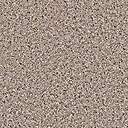 